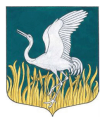 ЛЕНИНГРАДСКАЯ ОБЛАСТЬЛУЖСКИЙ МУНИЦИПАЛЬНЫЙ РАЙОНАДМИНИСТРАЦИЯМШИНСКОГО СЕЛЬСКОГО ПОСЕЛЕНИЯПОСТАНОВЛЕНИЕ от  10 января 2022                                           № 1/пВ целях эффективного использования бюджетных средств, направленных на создание условий для устойчивого и сбалансированного социального и экономического развития Мшинского сельского поселения, в соответствии с порядком разработки, реализации и оценки эффективности муниципальных программ Мшинского сельского поселения Лужского муниципального района Ленинградской области, утвержденным постановлением администрации от 26.09.2019 № 294, администрация Мшинского сельского поселения Лужского муниципального района  Ленинградской области ПОСТАНОВЛЯЕТ:	1. Внести в муниципальную программу «Комплексное развитие территории Мшинского сельского поселения» на 2022 год и плановый период 2023-2024 годы» следующие изменения:             - Изложить  п.4.7. Плана  реализации муниципальной программы "Комплексное развитие территории Мшинского сельского поселения" на период 2022-2024 годы в новой редакции:	2. Настоящее постановление  вступает в силу с момента подписания и подлежит размещению на официальном сайте администрации Мшинского  сельского поселения  в сети Интернет http://мшинское.рф/.    3. Контроль за исполнением постановления оставляю за собой.Глава администрацииМшинского сельского поселения                                                                                                                                                 О.А. МедведеваРазослано: в прокуратуру, в делоО внесении изменений в муниципальную программу  «Комплексное развитие территории  Мшинского сельского поселения» на 2022 год и плановый период 2023-2024 годы»Наименование муниципальной программы/
структурного элементаГоды реализацииОценка расходов (тыс. руб. в ценах соответствующих лет)Оценка расходов (тыс. руб. в ценах соответствующих лет)Оценка расходов (тыс. руб. в ценах соответствующих лет)Оценка расходов (тыс. руб. в ценах соответствующих лет)Оценка расходов (тыс. руб. в ценах соответствующих лет)Оценка расходов (тыс. руб. в ценах соответствующих лет)Оценка расходов (тыс. руб. в ценах соответствующих лет)Индикаторы реализации (целевые задания)Главный распорядитель бюджетных средствРаспорядитель (получатель) бюджетных средствИсполнители мероприятийНаименование муниципальной программы/
структурного элементаГоды реализациивсегов том числев том числев том числев том числев том числев том числеИндикаторы реализации (целевые задания)Главный распорядитель бюджетных средствРаспорядитель (получатель) бюджетных средствИсполнители мероприятийНаименование муниципальной программы/
структурного элементаГоды реализациивсегобюджет Лужского муниципального района (Лужского городского поселения)бюджет Лужского муниципального района (Лужского городского поселения)бюджеты городских и сельских поселенийобластной бюджетфедеральный бюджетпрочие источникиИндикаторы реализации (целевые задания)Главный распорядитель бюджетных средствРаспорядитель (получатель) бюджетных средствИсполнители мероприятий123445678910114.7. Расходы на благоустройство сельских территорий (128040S5670)20223 516 918,161 055 075,561 055 075,562 461 842,60Администрация Мшинского СПАдминистрация Мшинского СП